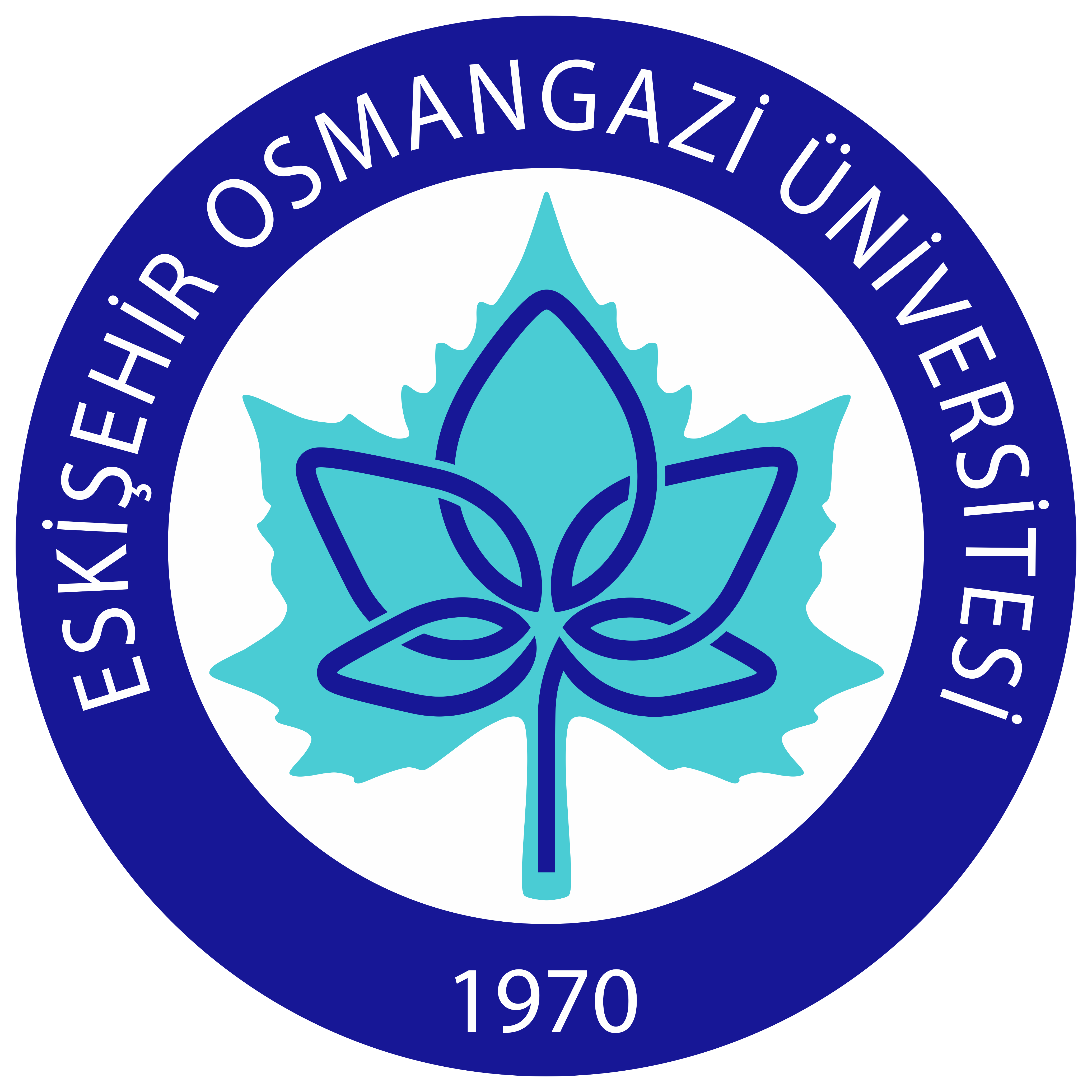 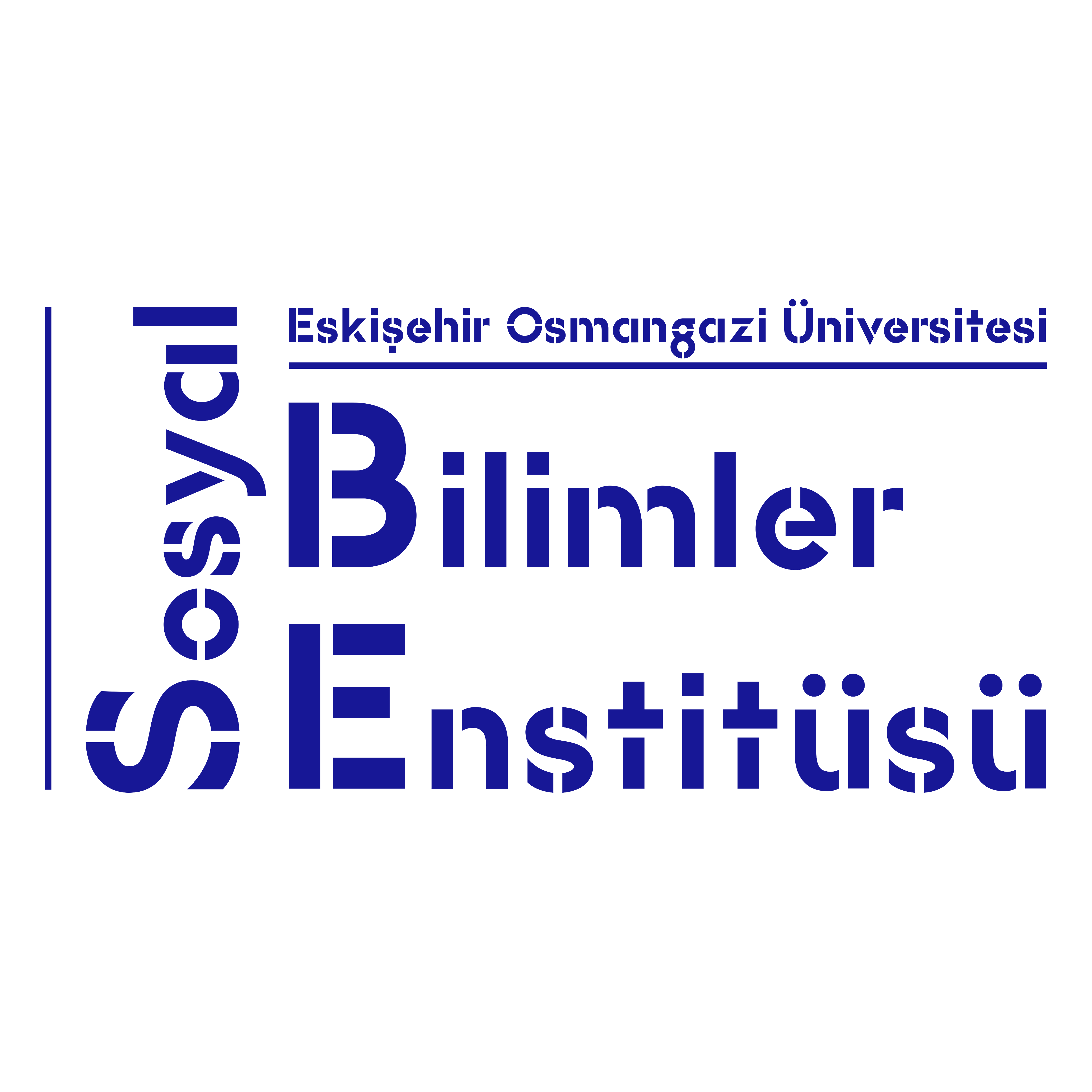 Tez Kontrol/Onay FormuÖğrencinin;Yukarıda kimliği açıklanan öğrencinin tezi, Sosyal Bilimler Enstitüsü Yüksek Lisans ve Doktora/Sanatta Yeterlik Tezleri ile Sanat Eseri/Sanatta Yeterlik Eseri Çalışmalarının Yazım ve Basım Yönergesi’ne uygun olarak hazırlanmıştır.Kontrol eden:	 					  	Danışman onayı:…./…./202…							       …./…./202…İmzası:								İmzası:SBE-DF-10Adı Soyadı	:Öğrenci No    :Anabilim Dalı	 :Tez Başlığı     :İngilizce Tez Başlığı: 